SERVIZIO BUS NAVETTA GRATUITO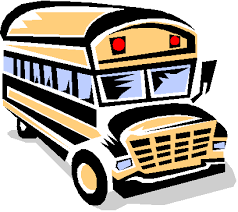 PER IL MERCATO DI GIUSSANO DEL VENERDI’LINEA VERDE:  GIUSSANO – ROBBIANOANDATAPARTENZA : parcheggio Chiesa Laghetto 09:15Via General Cantore - ang. Via S.Damiano09:18Via De Gasperi - ang. Via Oberdan09:20Robbiano - Piazza Cadorna, 1 – Fermata bus linea09:23Viale Monza, 45 – Fermata bus linea09:25Via Umberto I° ,1 – Biblioteca – Fermata bus linea09:28Via Cavour, 20 – rotonda di Via Cavera09:32ARRIVO:  Piazza del Mercato Giussano Fermata bus scuola Secondaria Giussano09:35RITORNO:  partenza ore 10:50Fermata bus scuola Secondaria Giussano